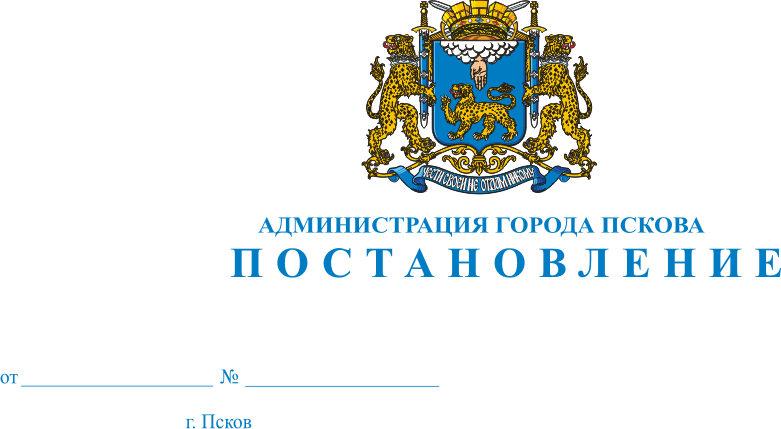 Об утверждении персонального  состава  временной  межведомственной  комиссии  муниципального образования  «Город Псков»  по обследованию  жилых  помещений  инвалидов, участников Великой Отечественной  войны,  ветеранов  Великой  Отечественной войны из числа лиц, награжденных  знаком «Жителю блокадного  Ленинграда», не признанных  нуждающимися  в  улучшении  жилищных  условий,  на  2018 год       В  целях  организации   содействия   по  проведению  ремонта  жилых  помещений  ветеранов  Великой  Отечественной  войны  в  рамках  реализации  соглашения о сотрудничестве в организации содействия по проведению ремонта жилых помещений  инвалидам, участникам Великой  Отечественной войны, ветеранам Великой  Отечественной войны из числа лиц,  награжденных знаком «Жителю блокадного Ленинграда» от 23.04.2018 № 60, заключенного  между  Главным  государственным  управлением социальной  защиты  населения  Псковской области и муниципальным образованием  «Город  Псков»  в  рамках  подпрограммы  «Социальное  обслуживание людей пожилого возраста» Государственной программы Псковской области  «Социальная  поддержка   граждан  и  реализация демографической  политики на 2014-2020 годы», утвержденной постановлением Администрации Псковской области от 28.10.2013  № 500 и муниципальной программы «Поддержка социально ориентированных некоммерческих организаций и отдельных категорий граждан», утвержденной  постановлением  Администрации  города  Пскова   от  09.12.2014  № 3191,  руководствуясь  Положением о признании помещения жилым помещением, жилого помещения непригодным для проживания и многоквартирного дома аварийным и подлежащим сносу, утвержденным постановлением Правительства Российской Федерации от 28.01.2006 №47 подпунктами  9.2 и 9.10 пункта 9 статьи 32  Устава  муниципального  образования  «Город  Псков»,  Администрация  города  ПсковаПОСТАНОВЛЯЕТ1.Утвердить  персональный  состав  временной  межведомственной  комиссии муниципального образования «Город Псков» по обследованию  жилых  помещений  инвалидов, участников Великой Отечественной  войны, ветеранов  Великой  Отечественной  войны  из числа лиц, награжденных знаком «Жителю  блокадного Ленинграда», не признанных  нуждающимися в  улучшении  жилищных  условий,  на  2018 год  согласно Приложению к настоящему  Постановлению.2. Признать утратившим силу Постановление Администрации города Пскова от 06.09.2017  № 1688  «Об  утверждении  персонального  состава  временной  межведомственной  комиссии муниципального образования «Город Псков» по  обследованию   жилых  помещений  ветеранов  Великой Отечественной  войны,  не  признанных  нуждающимися в улучшении жилищных условий», на 2017 год.3.  Настоящее  Постановление  вступает  в  силу  с  момента  его официального опубликования.4. Опубликовать настоящее Постановление в газете «Псковские Новости» и разместить на официальном сайте муниципального образования «Город  Псков».5.  Контроль  за исполнением настоящего Постановления возложить на заместителя  Главы  Администрации  города  Пскова  В.А. Зубову. Глава  Администрации	      А.Н. Братчиковгорода  Пскова                                                                           Приложение  к  Постановлению                                                                 Администрации города Пскова                                                                         «30»      05               2018 года  № 811   Персональный состав  временной межведомственной комиссии муниципального  образования «Город Псков»  по  обследованию  жилых  помещений  инвалидов, участников Великой Отечественной войны, ветеранов  Великой Отечественной войны из числа лиц, награжденных знаком «Жителю блокадного  Ленинграда», не признанных  нуждающимися  в  улучшении  жилищных  условий,  на  2018 год               Председатель комиссии:              - Зубова   Валентина  Анатольевна, заместитель Главы Администрации                              города  Пскова;               Заместитель   председателя  комиссии:              - Андреев  Павел  Петрович,  и.о. начальника Управления строительства и капитального ремонта Администрации города Пскова;               Секретарь  комиссии:              - Суровикова  Ольга  Александровна, ведущий  инженер производственно – технического отдела  Управления строительства и капитального ремонта Администрации  города  Пскова;              Члены комиссии:               - Акименко Мария Александровна, директор  муниципального  казенного  учреждения  «Стройтехнадзор»;	     -   Ванькова  Елена  Николаевна,  заместитель начальника  отдела  по делам ветеранов, инвалидов и социальных выплат Территориального  управления  города Пскова Главного  государственного управления  социальной  защиты  населения  Псковской области   (по  согласованию);	 - Гаврилов  Виктор  Владимирович, председатель Псковского городского Совета ветеранов войны, труда, Вооруженных Сил и правоохранительных органов (по  согласованию).               - Индюкова  Тамара  Васильевна,  заместитель  начальника  Управления по  градостроительной   деятельности   Администрации города Пскова;               - Мясищева Светлана Анатольевна, заместитель директора по производству государственного предприятия  Псковской области  «Бюро технической инвентаризации»  (по  согласованию);                 -  Хмелев  Сергей  Николаевич,  и.о.  начальника  Управления по учету и распределению жилой площади Администрации города Пскова;Глава Администрации города Пскова                                       А.Н. Братчиков